Summer ReadingRequired Reading:  Maniac Magee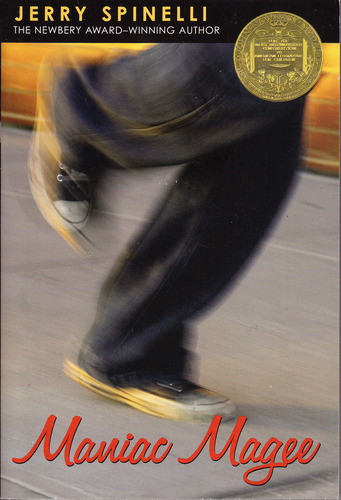 This summer, you get to read Maniac Magee by Jerry Spinelli.  It’s a book about love, fear, home, baseball, prejudice and understanding.  It’s a great book that we hope you’ll enjoy.  While you read, please use sticky notes and keep track of your favorite quotations, your questions, and your comments.  Or, you can feel free to write directly in this book because it is yours.After you’re finished reading, you will need to complete what we call a Letter Essay.  The specifics of the letter are described on the back of this sheet, paragraph-by-paragraph.  This is a letter, so write it in that form, starting with “Dear Humanities Teacher,” and then closing by signing your name at the end.  Please type or neatly handwrite this letter, and be ready to turn it in on the first day of school.  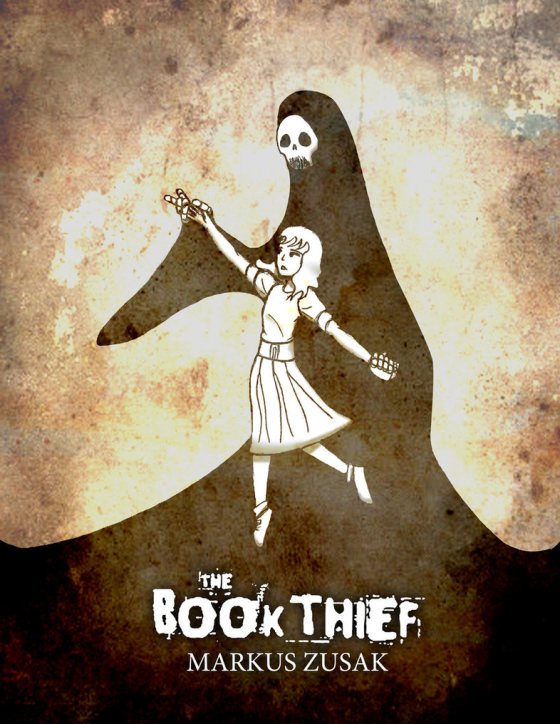 Honors Reading:  The Book Thief The honors reading book this summer is The Book Thief.  This is a well-written and intense book—an unforgettable story.  It is 1939.  Nazi Germany.  The country is holding its breath.  Death (the narrator) has never been busier, and will become busier still.Liesel Meminger is a foster girl living outside of Munich, who scratches out a meager existence for herself by stealing when she encounters something she can’t resist—books.  With the help of her accordion-playing foster father, she learns to read and shares her stolen books with her neighbors during bombing raids as well as with the Jewish man hidden in her basement. If you choose to read this book, please use sticky notes to keep track of your favorite quotations, questions, and comments.  You can also feel free to write directly in this book as well.  If you choose to do the honors assignment, you do not have to write a letter essay for this book, but you must come to the first day of school ready to discuss this book with your teacher and your peers.Letter Essay InstructionsParagraph 1: Introduce yourself and who you are as a reader.  Your description could include:  the number and type of books you’ve read this year, your favorite book, what you love or hate about reading, who your favorite author is, or your favorite storybook to listen to as a child.  Don’t feel like you need to write about each of these in your description, but do your best to describe who you are as a reader to your Humanities teacher.Paragraph 2: Introduce the book, Maniac Magee, and write a brief summary of the it.  Introduce the characters, setting, and what the main problem is (conflict).  A great summary quickly retells the main points in a way that engages the reader, so as a writer you need to stick to the most important points in order to provide a preview for your reader. Please summarize the text in ten sentences or less.Paragraph 3:  In this paragraph talk about the writing of the book (the form).  Give an example of text that you love from the book (that means find a quote from your book and put it into this paragraph).  Comment on why you chose this quote.  Tell what is good or bad about it.  Point out what the author has done that made you want to continue to read.  The quote needs to be significant, and you need to be able to explain why you like the text that you chose.Paragraph 4:  Tell what genre this book is, and give it a rating.  Explain why you have rated it as you did and who you would or wouldn’t recommend it to.  Paragraph 5:  In this paragraph, name and describe the theme of this book.  Theme is the big idea or main message in the story (ex. overcoming challenges, love, perseverance, hope, growing up, identity, culture, prejudice, poverty, choices, good and evil).  Theme is not the author’s purpose or the topic of the text.  Theme isn’t intended to teach or preach—usually it is not presented directly at all.  Theme is what we, as readers, begin to think about when we put together what the characters do, say, and think in a book.  In this paragraph, you need to name both the theme, and support it with specific textual evidence, elaborating on your ideas. Below is the rubric that your teacher will use when he or she grades your letter essay.  Please read through this before you start to write so you know what is expected of you.Name: ______________________________Date: _______________________________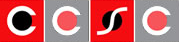 Rising 6s Summer ReadingManiac MageeName: ______________________________Date: _______________________________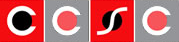 CCSCLetter Essay Rubric4:  Advanced3:  Proficient2:  Developing1:  EmergingDemonstration of Text UnderstandingShow multi-dimensional understanding of textShows adequate understanding of textShows some understanding of textShows no understanding of textVoice/PersonalityUniquely expressed and interesting to readContains few interesting partsMostly dullTrite + emptyClarity of ExpressionUses language very effectively to communicate ideasUses language adequately to communicate ideasShows some difficulty using language to communicate ideasIs unable to use language effectively to communicate ideasUse of Conventions (CUPS)Uses conventions accurately so response is easily understoodUses adequate conventions so response is mostly understoodUses a few conventions so parts of response are understoodUses almost no conventions so writing is difficult to read and understandAwareness of Self as Reader and WriterShows high level of awareness of self as reader and/or writerShows adequate awareness of self as a reader and/or writerShows little awareness of self as a reader and/or writerShows no awareness of self as a reader and/or writer